Выгрузка заказов покупателей с сайта в 1с конфигурация 8.2 УТ10.3Настроить автоматический полноценный обмен через mySOL, таким образом, чтоб на скорости работы программы 1с это не отразилось.Пример:1;2012-12-14 11:05:03;100003;Бумага SvetoCopy А4 500л.;5;141.32;0;ООО"Три Т Плюс" ОП г.Тюмень;5407061510 ;Колоскова Олеся|Лёксина Виктория;ул.Республики д.53;3452-688508Поля:№ заказа; дата заказа; № товара; наименование товара; кол-во товара; цена за единицу; скидка для данного клиента; наименование организации; ИНН; фамилия заказчика; адрес доставки; контактный телефонРазделитель - точка с запятой.При нажатие на кнопку оформить, в заказе на сайте, заказ в течении 2 мин. должен загрузится в 1с. Заказ с сайта загружается в 1с в журнал Заявки-котировки и создается документ заявка от клиента. Поля заполняются в созданном документе заявка от клиента: НомерДатаСайтОрганизацияКонтрагент (информация берется с сайта, поиск в 1с идет по инн) Добавил заявку: загружено с сайтаДоговорБ/счет, кассаТабличная часть товары: синхронизируется по коду товара, цена на товар берется из 1с условия по договору с контрагентом.Комментарий, заказ загружен с сайта №заказа от дата и времяТабличная часть дополнительно: Конт. Лицо (информация берется с сайта, если в 1с нет идентичной информации то поле остается пустым)Адрес доставки (информация берется с сайта, если в 1с нет этой идентичной информации то поле остается пустым)При изменение этих полей в 1с изменения вносятся на сайт, в течении 2 мин. после того как изменения внесли в документ, провели и закрыли. Если номенклатура отсутствует на сайте поле остается пустым, с пометкой данный товар отсутствует на сайте. Цены в 1с указываются по договору с контрагентом, на сайте из условий пользователя. То есть цены в 1с и на сайте разные. После того как заказ с сайта выгрузился в 1с, в течении 2мин. у него меняется статус с на утверждение на оформление.Движок сайта индивидуальный, в настройках на сайте будет помогать программист сайта.Статусы заказа. На сайте:На утвержденииНа согласованииНа оплатеНа отгрузкиЗаказ закрытЗаказ выполненВ 1с:На согласовании в схеме №3На оплате в схеме №5На отгрузки в схеме №4Заказ закрыт в схеме №7Заказ выполнен в схеме №8Статусы должны изменятся на сайте в течении 2 мин. после того как изменился в 1с. Добавить дополнительное поле «сайт ( в этом поле будет отображаться № заказа с сайта)» в документ Заказ покупателя РИС2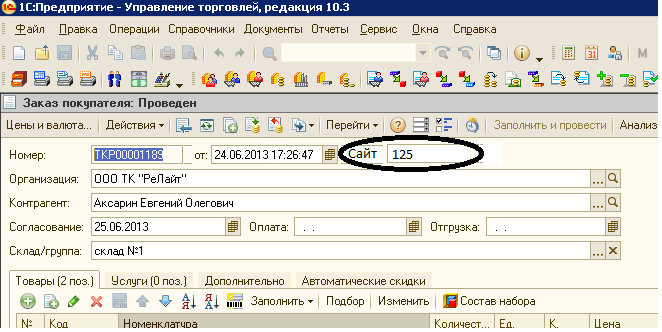 РИС2Добавить дополнительное поле «сайт ( в этом поле будет отображаться № заказа с сайта)» в документ Заявка от клиента РИС1РИС1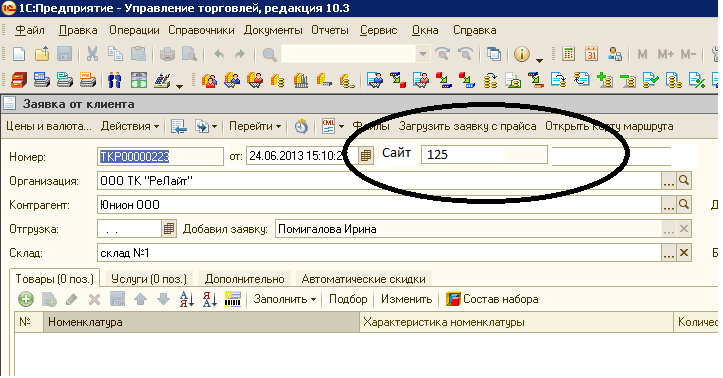 Схема бизнес процессов от заявки до завершение продажи, после того как этап пройден он загорается зеленым цветом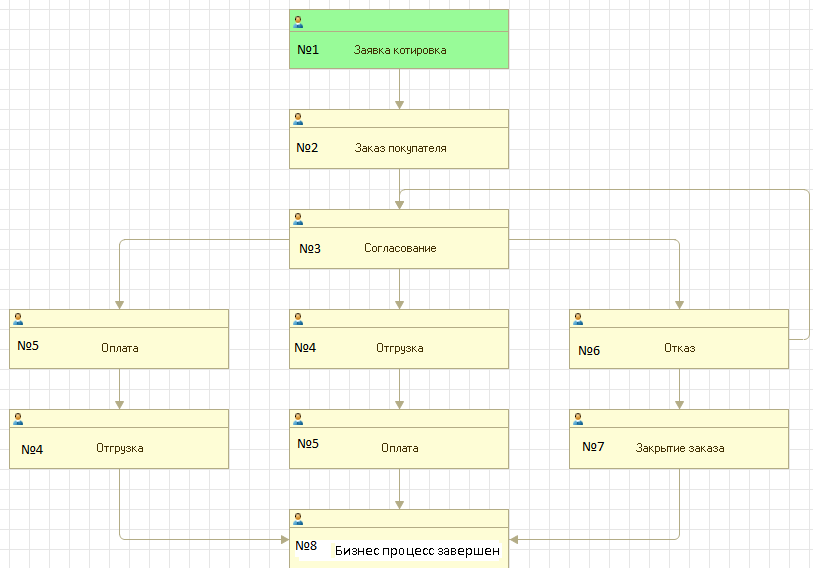 